Совместная деятельность с родителями и детьми «Пасхальные посиделки». Цель: познакомить детей и родителей с традициями русского народного праздниками «Пасха», воспитание любви к культуре своего народа, его традициям и обычаям и создание условий для воспитания уважительного отношения к культуре своих предков; Задачи: Образовательные: знакомить детей и родителей с обычаями и традициями православной церкви – празднованием Светой Пасхи, отраженными в народном календаре. Учить детей делиться впечатлениями с окружающими, используя художественные средства выразительности. Прививать детям любовь к традиционным праздникам; развивать у детей умение различать и понимать названия праздников. Воспитательные задачи: Воспитывать уважительное отношение к русским обычаям и православным праздникам. Пробуждение интереса к русскому фольклору, старинным русским обрядам. Развивающие задачи: Развитие жизненного опыта в процессе творческого изучения прошлого и настоящего своего народа во взаимосвязи с общечеловеческими ценностями. Предварительная работа: беседы об особенностях празднования Пасхи, традициях и обычаях этого праздника. Оборудование и оформление: праздничный стол, полумаски солнца, кулич, яйца крашенные, яйца вырезанные из бумаги для аппликации, украшение (геометрические фигуры – ромб, круг, овал),  яйца из киндер – сюрприза, сюрприз – яйца шоколадные. Ход: 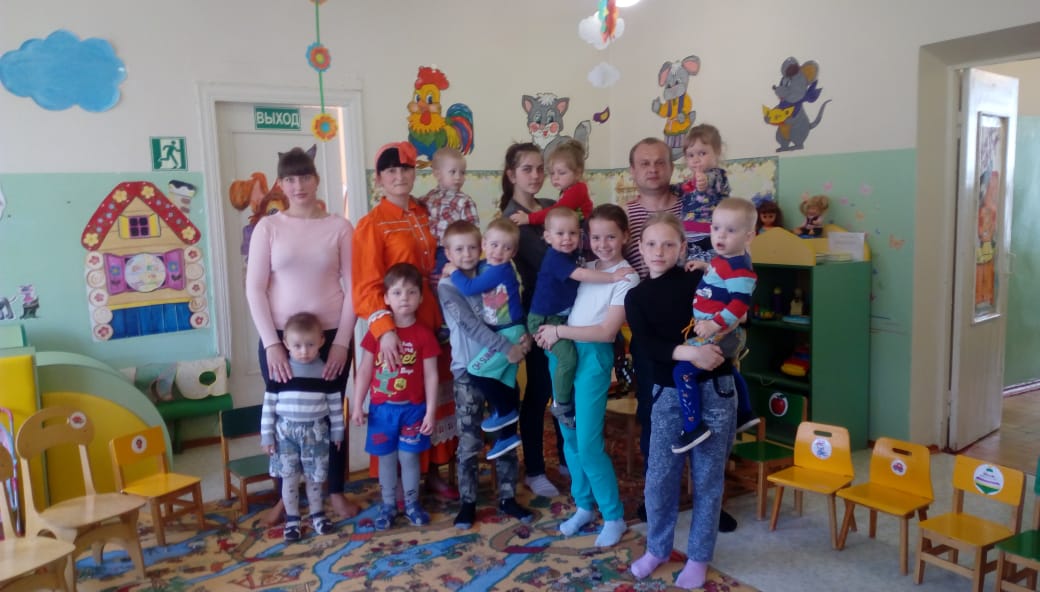 Воспитатель: (на фоне музыки читает стихотворение Плещеева) Повсюду благовест гудит, Со всех сторон народ валит. Вот просыпается земля, И одеваются поля. Весна идёт, полна чудес: Христос Воскрес! Христос Воскрес! - Здравствуйте, гости дорогие! Маленькие и большие! Здравствуйте, гости, милости просим! Пасху открываем, праздник начинаем! Всех вас я поздравляю с великим праздником – Пасхой. На Руси во все времена хватало праздников, но ни один из них не мог сравниться с Пасхой, названный в народе Светлым Христовым Воскресеньем. Пасху ждут, к Пасхе готовятся. Пасху воспринимают как очищение от всего злого, недоброго, как начало новой жизни. К этому празднику наводят чистоту в доме, пекут куличи, пироги, красят яйца. Вопрос: А что делать с крашенным яйцом на Пасху? (ответы детей и родителей). Воспитатель: На Пасху яичками обмениваются. А зачем это нужно делать? А затем, чтобы добро и свет приставали к душам нашим, чтобы всё плохое, подстать скорлупе - отстало, а наружу проклюнулось всё лучшее, что есть в человеке. Потому-то в Пасху люди обмениваются яйцами, поздравляют друг друга, целуются и желают друг другу здоровья, добра, душевной чистоты. Поздравьте и вы друг друга с праздником! (под звон колоколов дети поздравляют друг друга, затем яйца кладут на праздничный стол) Воспитатель: Как и всякий большой праздник, к тому же длящейся неделю, Пасха заполняется играми, весельем, развлечениями, хождением в гости. И мы с вами будем сегодня веселиться, шутить и играть. Для поддержания у людей веселого настроения, на Пасху, непременно строили качели и карусели, на их катались и дети и взрослые, люди верили, что чем больше и выше качаешься в праздничек, тем успешнее будет жизнь в этот год.Игра «Качели». Родители берут одеяла и в них качают детей в одеялах под песню «Мы девчонки озорные, колокольчики степные».Ведущий: Хорошо повеселились, молодцы. Ведущий: Также на Пасху «солнце играет». Так говорят в народе. И действительно, если посмотреть на него в первый день Пасхи, оно прыгает, радуется, будто играет. Ранним утром выходили крестьяне посмотреть на игру солнца, чтобы на этом основать свои предсказания будущего урожая. Скажите, пожалуйста, а вчера на Пасху, какая погода была, солнечная или пасмурная. Ответы детей и родителей. А сейчас у вас на столах лежат пословицы, давайте их прочтем (родители читают пословицы) На Пасху небо ясное и «солнце играет»- к хорошему урожаю и красному лету. На Святой неделе дожди — добрая рожь. На Святой недели гром — к урожаю. Коли дождь или непогода в первый день Пасхи, так и весна дождлива будет. Если на второй день Пасхи будет ясная погода — лето будет дождливое, если пасмурно — сухое. Ведущая: А давайте и мы поиграем с солнышком. Русская народная игра «Солнышко-вёдрышко» Выбирают водящего «Солнышко» «По мосточку пойдём. В гости к солнышку придём! - (Идут хороводом).Гори солнце ярче – (Делают поклон). Лето будет жарче, А зима теплее, А весна – милее». (Затем подходят ближе к «Солнцу»). Оно говорит: «Горячо», затем догоняет детей («Солнце» догнав «Спящего», дотрагивается и он выбывает из игры). -А самый основной символ Пасхи – яйцо, потому что оно олицетворяет начало новейшей жизни, снесла курочка яичко, а из него позже появится цыпленок. На Пасху люди прогуливаются друг к другу в гости и обмениваются крашеными яичками, для того, чтобы в жизни людей постоянно встречалось добро и не было зла. Игра «Объятие и поцелуй»Родители и дети встают парами. Внутренний круг двигается в одну сторону, наружный в другую. Музыка останавливается, пары по команде ведущего обнимаются или целуются. Ведущий: — А еще на Пасху играют в игры с крашеными яичками. («Пасхальные игры»). Сегодня мы с вами станем настоящими мастерами и украсим  бумажные пасхальные яички. Посмотрите, на столах лежат заготовки из картона и наклейки – геометрические фигуры и на данный момент вы, с помощью мам, украсите свои пасхальные яичка, а чтобы во время работы мы были сильными и ловкими, давайте поиграем: Физкультминутка «Мы руками - «хлоп- хлоп», Мы ногами - «топ- топ», Мы плечами - «чик- чик», Мы глазами - «миг- миг», Раз туда, раз сюда Повернись вокруг себя Раз присели, два привстали Руки кверху все подняли Раз, два, раз, два Заниматься нам пора». 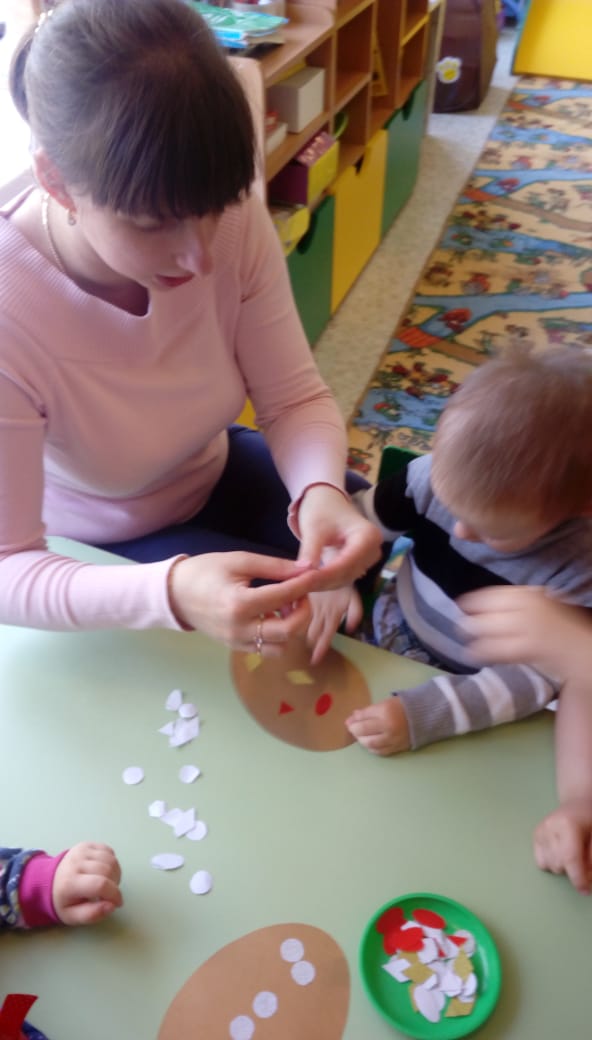 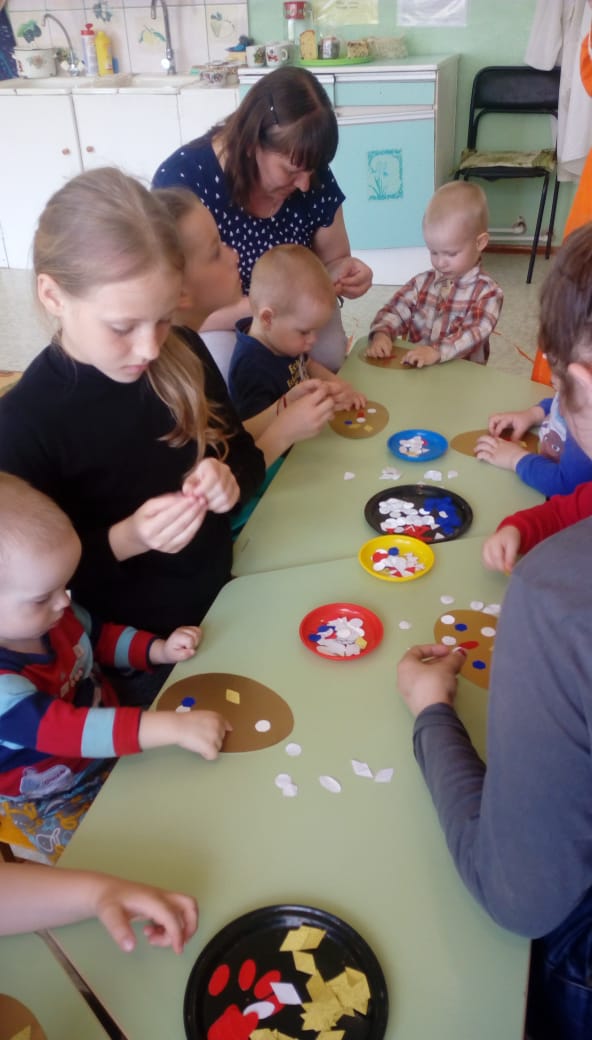 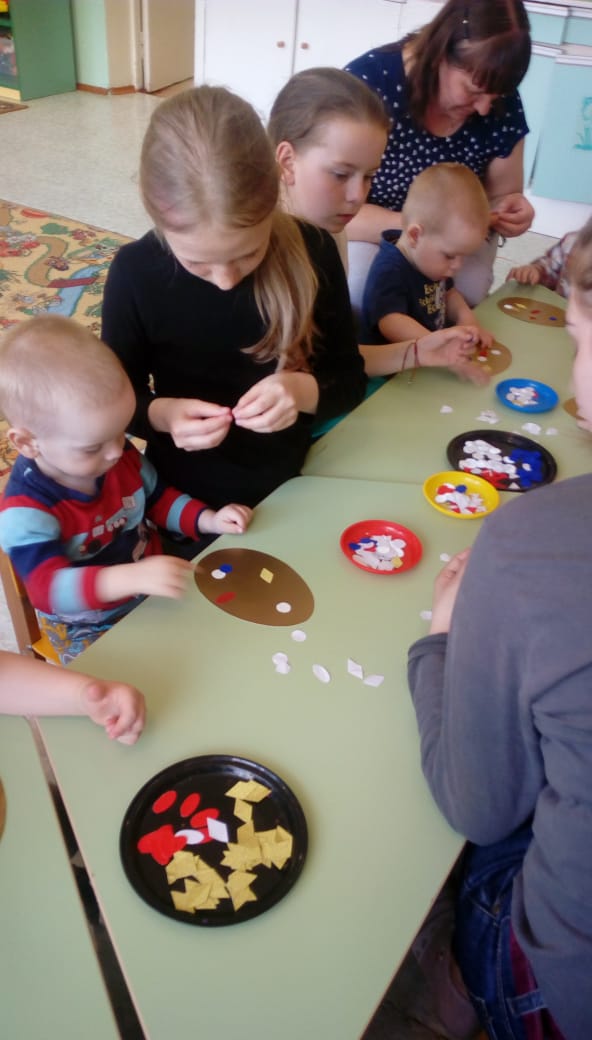 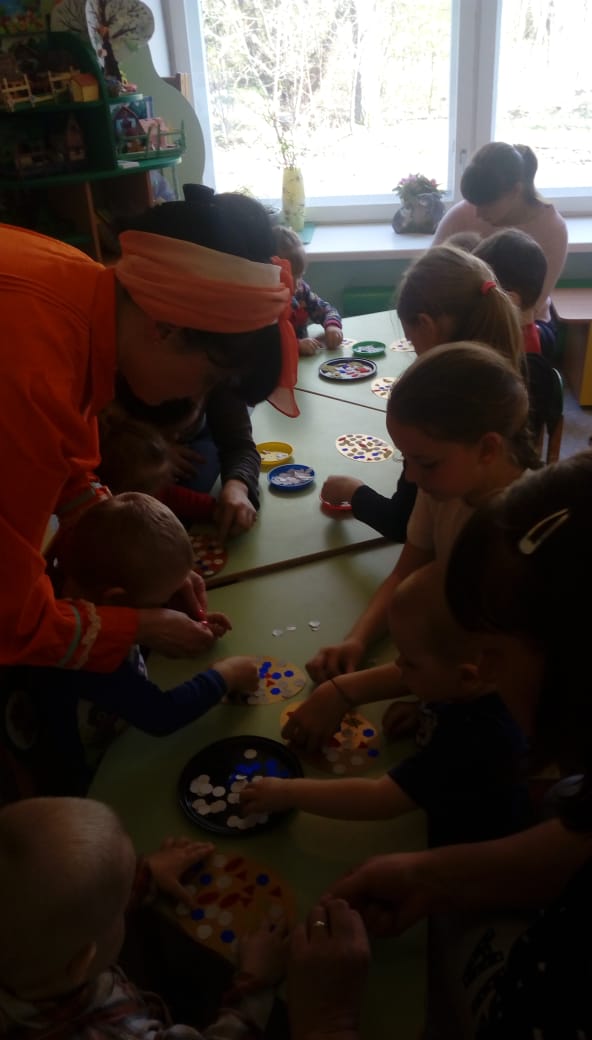 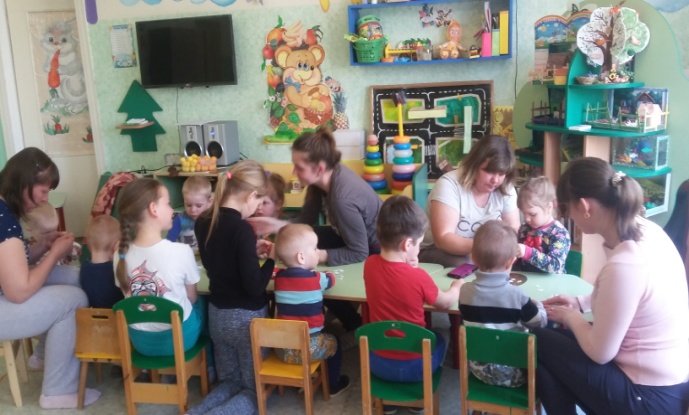 А теперь садитесь на стульчики и приступайте к работе (аудиозапись «Пасхальная песенка») — Вы старались, вы трудились и яйца на славу у вас получились, а сейчас я предлагаю вам поиграем. 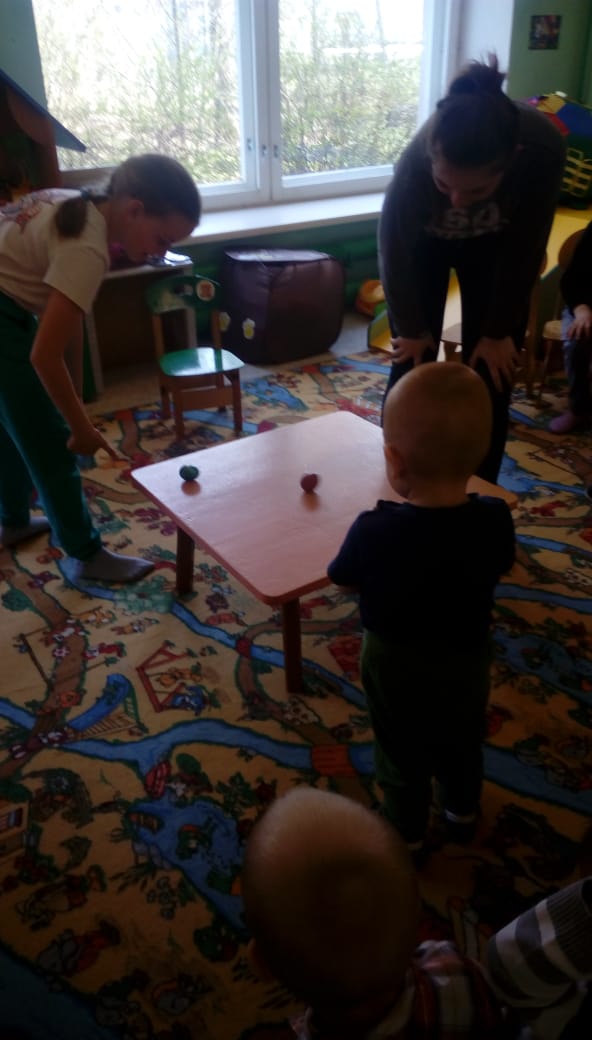 «Крутись яйцо» Соревнования можно проводить как между детьми, так и между взрослыми. По команде дети или взрослые одновременно резко раскручивают свои крашеные Пасхальные яйца. Чье Пасхальное яйцо дольше крутится, тот и становится победителем и получает небольшой приз. 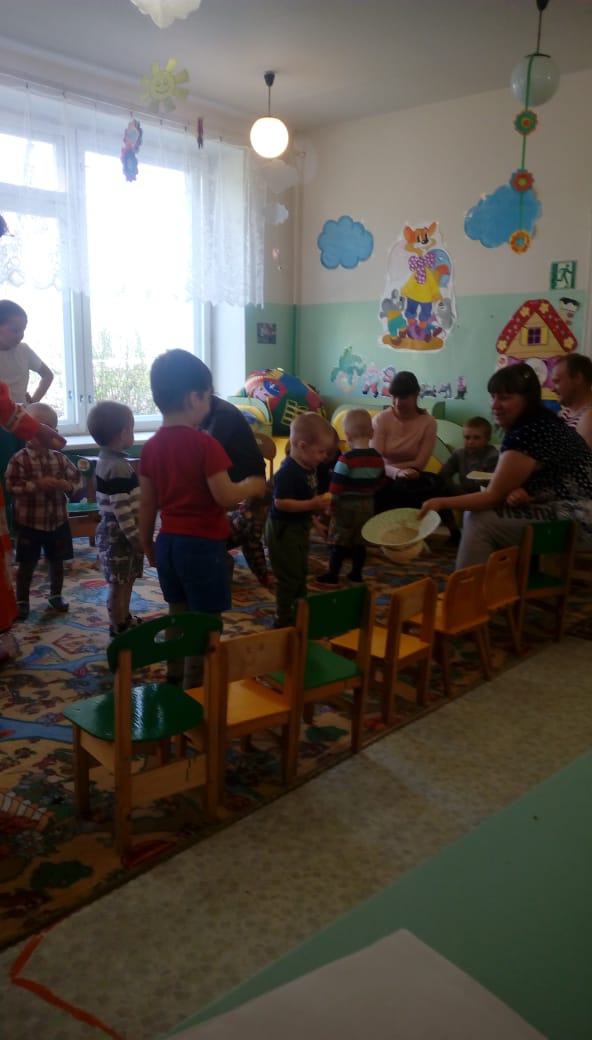 «Пасхальный ловец» Родители берут шляпы, а дети деревянные яйца. Ребенок пытается попасть в шляпу, а родители ловят яйца (от киндер сюрприза).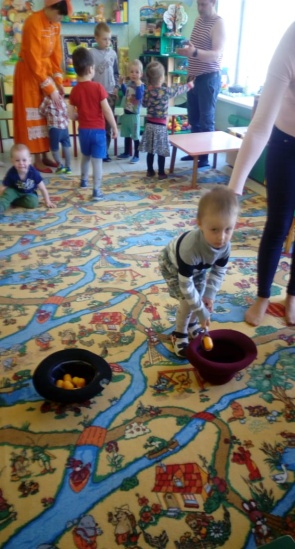 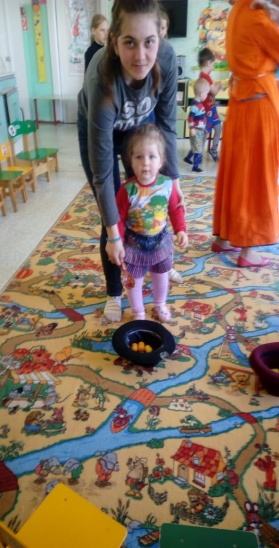 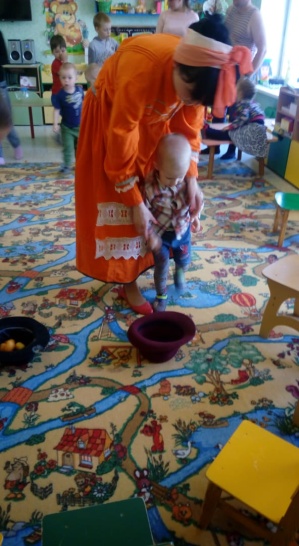 Игра – аттракцион « Перенеси яйцо в ложке»Воспитатель: Молодцы, какие вы ловкие. 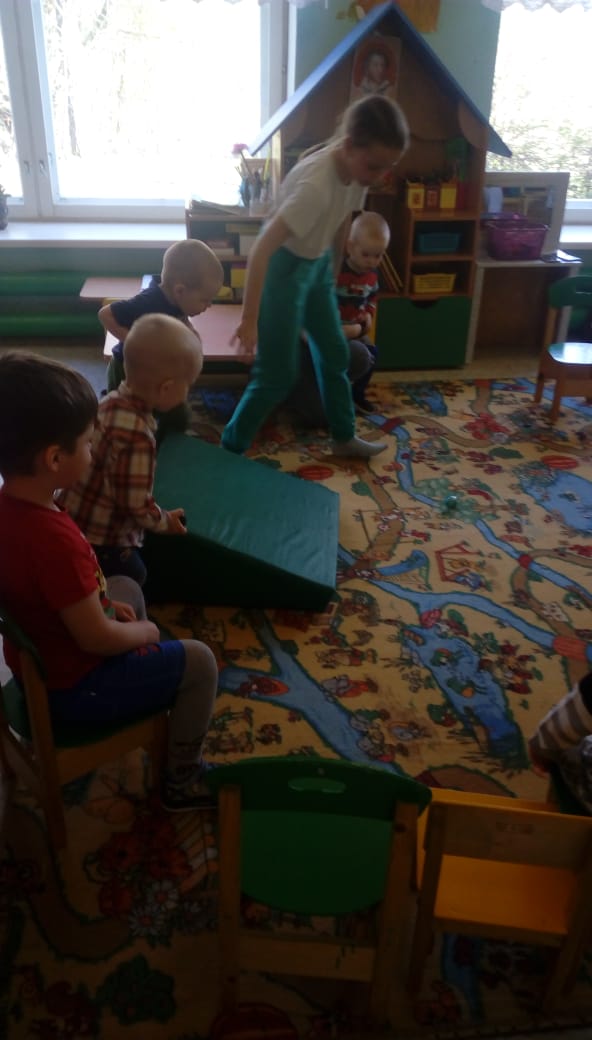 «Катись яйцо» Дети или родители по очереди пускают яйцо с горки. Чье дальше укатилось, тот и победил.Ведущий: Поздравляю вас с праздничком Пасхи! и пусть в ваших душах живет любовь к друзьям и близким, ведь Пасха всеобщий праздничек любви и милосердия. Итог: данный вид деятельности содействовал развитию познавательных интересов детей, укреплению детско-родительских отношений.